Temat tygodnia: „Chciałbym być kosmonautą”.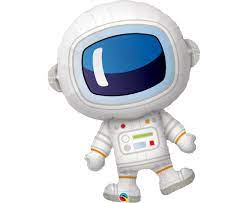 Temat dnia: „ Na niebie pełno gwiazd”.Zabawa z wykorzystaniem wiersza Ewy Szelburg- Zarembiny pt. „ Idzie niebo”.Idzie niebo ciemną nocą , (dziecko maszeruje w miejscu)ma w fartuszku pełno gwiazd.( kołysze się na boki tworząc przed sobą    fartuszek z rąk)Gwiazdy błyszczą i migocą,( podnoszą ręce do góry szybko obracają dłońmi z rozpostartymi palcami)aż wyjrzały ptaszki z gniazd.( kołyszą się na boki, ręce trzymają na biodrach)Jak wyjrzały- zobaczyły (tworzą z rąk daszek nad oczami, wykonują skręty głowy w jedna i drugą stronę)i nie chciały dalej spać,(wykonują gest przeczenia palcem wskazującym przed sobą)kaprysiły, grymasiły,(swobodnie poruszają różnymi częściami ciała)żeby im po jednej dać! (kłaniają się)- Gwiazdki nie są do zabawy,(wskazują w górę na niebo)tożby nocka była zła! (trzymają głowę rękami, kiwają się na boki.)Ej! Usłyszy kot kulawy.(kładą palec wskazujący na ustach)Cicho bądźcie!... A a a…(układają złożone ręce przy uchu- jak poduszeczki, powoli przykucają)Powiedzcie, czym różnią się ufoludki na obrazkach. Wskażcie różnice.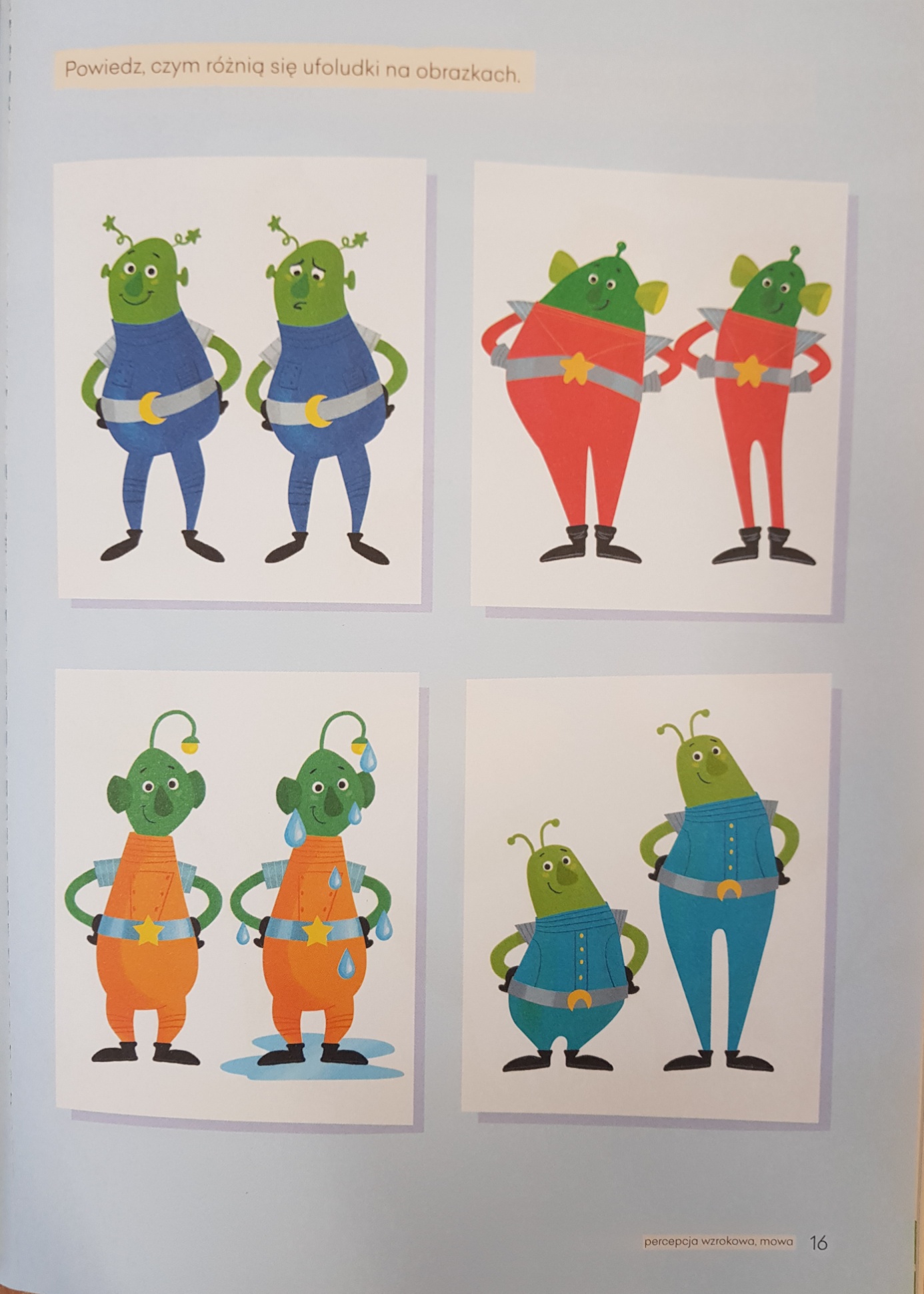 Zabawy przy piosence „ Ufoludki”https://www.youtube.com/watch?v=Jtm4_sbUaDINauka rymowanki, ruchowa interpretacja jej treściKosmonauta idzie dróżką,przytupuje jedną nóżkąklaszcze w ręce raz i dwa,poskakuje: hopsasaJuż w rakiecie prosto siada,kiwa głową na sąsiada.Ster rakiety w ruch już wprawia,choć to wcale nie zabawa,i rakieta się unosi,bo ją o to ładnie prosi.Zabawa klasyfikacyjna „ Od najmniejszej do największej”(potrzebne będą papierowe gwiazdki, tacki)Dziecko zbiera rozsypane po dywanie gwiazdki, układa je na tacy zgodnie z ich wielkością. Układa łańcuch z gwiazdek zgodnie z zastosowaniem rytmu: mała, większa, największa, mała, większa, największa (trzy sekwencje).„Kosmiczne echo”- realizacja prostych układów rytmicznych proponowanych przez rodzica poprzez wyklaskiwanie, wytupywanie.Wykonanie pracy plastycznej „ O kosmosie”(potrzebna będzie niebieska farba, pędzel). Malujemy na niebiesko niebo tak, aby nie pomalować gwiazdek i księżyca.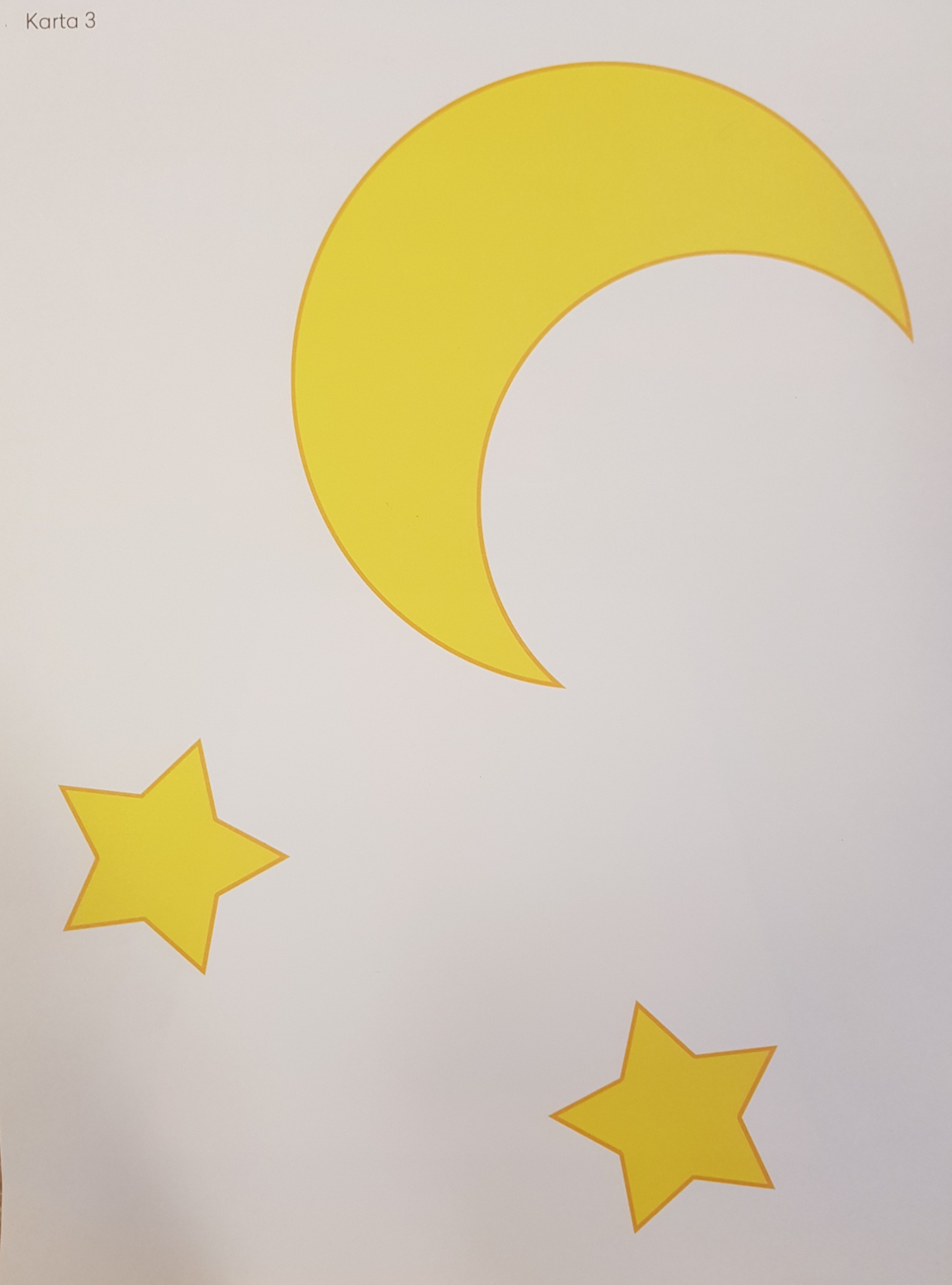              POWODZENIA!